Содержательный анализ и выводы по итогам выполнения  заданий с кратким ответом базового уровня сложностиОбобщенный план варианта КИМ ОГЭ по физике с указанием уровня сложности заданий, проверяемых групп умений, а также среднего процента выполнения каждой линии заданий и среднего процента выполнения заданий группами участников ОГЭ с разным уровнем подготовкиСодержательный анализ заданий с кратким ответом базового уровня сложностиЛиния заданий 2. Задания на установление соответствия между двумя множествами проверяют умения различать словесную формулировку и математическое выражение закона, формулы, связывающие данную физическую величину с другими величинами. Физическое содержание, в основном, конкретизировано рамками двух проверяемых элементов содержания, даны обозначения и названия всех величин, входящих в математическое выражение закона, что делает задание более понятным и позволяет ученику быстро сориентироваться в узкой области знаний.Формулировки заданий линии 2 охватывают следующие элементы содержания: работа и мощность электрического тока, электрическое сопротивление, количество теплоты, давление жидкости, выталкивающая сила.Пример 1 Это единственное задание линии 2, где есть рисунок-схема, а содержание объединяет три проверяемых элемента содержания: параллельное соединение проводников равного сопротивления, работа и мощность электрического тока и закон Джоуля –Ленца.Отметим, что при установлении соответствия для позиции А сделали неверный выбор 60% писавших вариант; для позиции Б – 40%.Возможные причины ошибок: анализ статистики неверных ответов позволяет предположить: часть экзаменующихся не понимает, как определить участки цепи, где выделяются количество теплоты или мощность электрического тока, другая часть не видит четкой разницы между терминами количество теплоты и мощность.Возможные пути устранения ошибок: разбор подобных заданий на основе принципа действия бытовых электронагревательных приборов, содержащих в устройстве несколько видов соединений, а еще лучше средствами демонстрационного эксперимента.Примечание: в учебнике 8 класса А.В. Перышкина отсутствует разбор задач на расчет мощности или количества теплоты при параллельном соединении.Линия заданий 6 и 9. Задания с кратким ответом в виде числа или цифры проверяют умения провести расчет величины при прямой подстановке значений в формулу; применить причинно-следственные связи между величинами для анализа физического явления. Содержательная основа группы заданий 6 представлена разделом «Механические явления»: правило моментов и условие равновесие рычага, закон сохранения импульса, выталкивающая сила. В формулировках заданий линии 9 рассматриваются явления преломления и отражения света, взаимодействие постоянных магнитов и действие магнитного поля на магнитную стрелку.Пример 2. Задание проверяет умение применить закон сохранения импульса при упругом взаимодействии тел. Формулировка задания содержит избыточную информацию о соотношении массы мальчика и лодки, что позволяет проверить понимание сущности закона сохранения импульса.При определении модуля импульса лодки 60% выполнявших задание увеличили или уменьшили величину импульса мальчика в 4 раза.Возможные причины ошибок: нестандартная формулировка задания; формальное знание закона сохранения импульса.Возможные пути устранения ошибок: при закреплении и повторении закона сохранения импульса использовать аналогичные формулировки заданий, размещенных в открытом банке заданий ФИПИ или в печатных изданиях. Предложить учащимся самостоятельно составить задачи на проявление закона, используя их личный опыт или наблюдения. Обязательно подвести итоги творческой работы.Пример 3. Задание проверяет умение применять правило «буравчика» и правило расположения магнитной стрелки в магнитном поле, созданном возле проводника с током (опыт Эрстеда).Выбор неверных ответов 1 и 2 (более 30%) указывает на отсутствие представлений о том, как располагаются магнитные стрелки возле проводника с током. Те, кто выбрал неверный ответ 3 (25%) неправильно применили правило «буравчика» или не помнят в каком положении магнитная стрелка указывает направление магнитной линии.Возможные причины ошибок: отсутствие демонстрации опыта Эрстеда, незнание приемов работы с учебным текстом, содержащим рисунки или схемы.Возможные пути устранения ошибок: обязательна демонстрация опыта Эрстеда (натурный эксперимент, видеоряд, аналоговая модель), несмотря на наличие описания опыта есть в учебнике. Рекомендуем предложить ученикам прочесть параграф /часть параграфа, и подготовить комментарии к результатам демонстрационного наблюдения за поведением магнитной стрелки в разных точках магнитного поля, при разном направлении тока. Максимально использовать возможности учебника для обучения приемам работы с рисунками. Например, составить рассказ по картинке, объяснить связи текста и рисунка, составить вопросы к рисунку и т.п.Примечание: в учебнике А.В. Перышкина для 8 класса вполне достаточно информации для выполнения этого и аналогичных ему заданий.Линия заданий 11 и 12. Задания с кратким ответом в виде последовательности чисел на выявление соответствия между двумя группами процессов. Проверяют умения описывать изменения физических величин при протекании физических явлений и процессов на примере следующих элементов содержания: элементы геометрической оптики, движение по окружности, внутренняя энергия, виды соединения проводников и др.Пример 4. Задание проверяет понимание определения внутренней энергии, связи средней кинетической энергии молекул с температурой; постоянства температуры кипения жидкости.Выполнявшие задание участники экзамена понимают, что внутренняя энергия системы увеличивается, если в систему передается тепло (60% дали верный ответ).Возможные причины ошибок: формальное знание того, что средняя кинетическая энергия молекул является составляющей внутренней энергии тела, могло породить неправильный вывод о характере изменения средней кинетической энергии молекул при кипении, 62% решили, что она увеличивается. К неправильному ответу экзаменующихся могли привести и другие причины: нет четкого представления о том, что агрегатные превращения происходят при постоянной температуре; что изменение/постоянство температуры тела влияет на величину средней кинетическая энергии молекул.Возможные пути устранения ошибок: можно изменить общую логику изложения раздела «Агрегатные превращения». Например, от опытного факта (условия наблюдения, результат наблюдения) перейти к обсуждению изменения состояния молекул (на моделях), выявлению характера изменения физических величин, описывающий данное агрегатное превращение.Примечание: полученные результаты вполне согласуется с изложением темы «Кипение. Удельная теплота парообразования и конденсации» в учебнике физики для 8 класса.Пример 5. Формулировка задания построена на одном элементе содержания «Закон Ома. Виды соединения». Задание направлено на проверку умений читать электрическую схему смешанного соединения, правильно «читать» условное обозначение реостата, выявлять причинно-следственные связи между силой тока и сопротивлением.Более 60% выполнявших задание понимают, как сила тока зависит от сопротивления.Возможные причины ошибок: 32% выполнявших задание не имеют достаточного опыта работы со схемами, в состав которых входит реостат, т.к. считают, что общее сопротивление цепи увеличивается; 12% – вероятно считают, что сила тока меняется только в реостате, а в остальной части цепи остается постоянной.Возможные пути устранения ошибок: организация лабораторных и практических работ; использование аналогичных заданий для закрепления и повторения; обучение построению схемы – эквивалента.Линия заданий 15. Задания с выбором одного ответа проверяют умения проводить прямые измерения физических величин с использованием измерительных приборов, правильно составлять схемы включения прибора в экспериментальную установку. В предыдущие годы при составлении КИМ отбирались задания с фотографиями или рисунками разных измерительных приборов.Задания с фотографией электрической цепи, собранной из лабораторного оборудования, были апробированы на тренировочном экзамене и проверяли умения правильно включать вольтметр и амперметр в электрическую цепь (средний процент выполнения: 66% для цепи с последовательным соединением и 32% для цепи со смешанным соединением). Учитывая результат апробации, руководители предметной комиссии включили в КИМ одно задание с фотографией последовательного соединения.Пример 6. Возможные причины ошибок: отсутствие опыта работы с реальным оборудованием, которое вполне может отличаться по внешнему виду от изображённого на фото, привело к тому, что более 70% выполнявших задание выбрали неверные утверждения: 28% считают верным ответом первое утверждение. Расположение приборов рядом, и общая точка подключения привели к такому выбору.Возможные пути устранения ошибок: организация лабораторных и практических работ по электричеству, в том числе контрольных лабораторных работ; использование аналогичных заданий для закрепления и повторения.Выводы об итогах содержательного анализа выполнения заданий, групп заданий: В достаточной степени выпускники показали умения:распознавать проявление изученных физических явлений, выделяя их существенные свойства/признак;вычислять значение величины при анализе явлений с использованием законов и формул;описывать изменения физических величин при протекании физических явлений и процессов;проводить прямые измерения; анализировать отдельные этапы проведения исследования на основе его описания самый высокий, по сравнению с остальными видами учебной деятельности;проводить косвенные измерения физических величин с использованием прямых измерений на лабораторном оборудовании;извлекать информацию из текста. Устанавливать логические связи между частями текста. Интерпретировать информацию физического содержания, отвечать на вопросы с использованием явно и неявно заданной информации;различать явления и закономерности, лежащие в основе принципа действия машин, приборов и технических устройств/Приводить примеры вклада отечественных и зарубежных ученых-физиков в развитие науки.Недостаточно усвоены элементы содержания из разделов:Тепловые явления: связь температуры вещества со скоростью хаотического движения частиц; тепловое равновесие; внутренняя энергия; кипение.Электромагнитные явления: закон Ома для участка электрической цепи; параллельное соединение проводников равного сопротивления; работа и мощность электрического тока и закон Джоуля – Ленца; опыт Эрстеда; магнитное поле прямого проводника с током; линии магнитной индукции.Недостаточно сформированы метапредметные умения:проводить исследование зависимостей физических величин с использованием прямых измерений;применять физические законы для анализа и объяснения физических явлений и свойств тел;переводить на язык физики описание реальной ситуации;самостоятельно выбирать физическую модель;обосновывать выбор необходимых законов и формул.Для выпускников с низким уровнем предметной подготовки по физике выявлены дефициты групп умений:установление взаимосвязи между величинами, входящими в формулу;описание изменения физических величин при протекании физических явлений и процессов;умение характеризовать свойства тел, физические явления и процессы, используя физические законы;читать схемы электрических цепей.Номерзадания 
в КИМПроверяемые элементы содержания / уменияУровень  Средний %Средний% в группах, 
получивших отметкуСредний% в группах, 
получивших отметкуСредний% в группах, 
получивших отметкуСредний% в группах, 
получивших отметкуНомерзадания 
в КИМПроверяемые элементы содержания / уменияУровень  Средний %«2»«3»«4»«5»1Правильно трактовать физический смысл используемых величин, их обозначения и единицы измерения; выделять приборы для их измерения.Б78,124,761,185,294,82Различать словесную формулировку и математическое выражение закона, формулы, связывающие данную физическую величину с другими величинами.Б57,95,530,566,290,13Распознавать проявление изученных физических явлений, выделяя их существенные свойства/признаки.Б91,267,185,794,797,94Распознавать явление по его определению, описанию, характерным признакам и на основе опытов, демонстрирующих данное физическое явление. Различать для данного явления основные свойства или условия протекания явления.Б76,034,363,280,590,95Механика/Вычислять значение величины при анализе явлений с использованием законов и формул.Б72,813,754,379,393,86Механика /Вычислять значение величины при анализе явлений с использованием законов и формул.Б58,712,332,864,892,57Тепловые явления/Вычислять значение величины при анализе явлений с использованием законов и формул.Б64,24,137,274,491,68Электромагнитные явления/Вычислять значение величины при анализе явлений с использованием законов и формул.Б66,910,948.672.290,49Электромагнитные явления /Вычислять значение величины при анализе явлений с использованием законов и формул.Б62,312,345,567,283,510Квантовые явления/Вычислять значение величины при анализе явлений с использованием законов и формул.Б73,616,455,681,191,411Описывать изменения физических величин при протекании физических явлений и процессов.Б57,826,044,660,875,612Описывать изменения физических величин при протекании физических явлений и процессов.Б62,630,144,965,887,813Описывать свойства тел, физические явления и процессы, используя физические величины, физические законы и принципы (анализ графиков, таблиц, схем).П84,343,869,990,498,014Описывать свойства тел, физические явления и процессы, используя физические величины, физические законы и принципы (анализ графиков, таблиц, схем).П83,636,371,288,896,515Проводить прямые измерения физических величин с использованием измерительных приборов, правильно составлять схемы включения прибора в экспериментальную установку.Б65,726,050,868,687,616Анализировать отдельные этапы проведения исследования на основе его описания: делать выводы на основе описания исследования, интерпретировать результаты наблюдений и опытов.П84,256,874,986,995,517Проводить косвенные измерения физических величин, исследование зависимостей между величинами.В38,6016,243,668,918Различать явления и закономерности, лежащие в основе принципа действия машин, приборов и технических устройств / Приводить примеры вклада отечественных и зарубежных ученых-физиков в развитие науки.Б65,40,558,466,675,519Интерпретировать информацию физического содержания, отвечать на вопросы с использованием явно и неявно заданной информации. Преобразовывать информацию из одной знаковой системы в другую.Б76,745,268,578,488,72,20Применять информацию из текста при решении учебно-познавательных и учебно-практических задач.П43,92,722,946,676,421Объяснять физические процессы и свойства тел.П40,38,226,440,765,322Объяснять физические процессы и свойства тел.П32,04,116,133,856,923Решать расчётные задачи, используя законы и формулы, связывающие физические величины.П44,70,58,953,389,324Решать расчётные задачи, используя законы и формулы, связывающие физические величины (комбинированная задача).В29,501,728,780,425Решать расчётные задачи, используя законы и формулы, связывающие физические величины (комбинированная задача).В38,504,242,989,1Установите соответствие между формулами для расчёта физических величин для случая протекания тока по участку цепи (см. рисунок) и названиями этих величин.В формулах использованы обозначения: U − напряжение на участке АВ цепи; R − сопротивления резисторов; t − время. К каждой позиции первого столбца подберите соответствующую позицию из второго столбца и запишите в таблицу выбранные цифры под соответствующими буквами.Установите соответствие между формулами для расчёта физических величин для случая протекания тока по участку цепи (см. рисунок) и названиями этих величин.В формулах использованы обозначения: U − напряжение на участке АВ цепи; R − сопротивления резисторов; t − время. К каждой позиции первого столбца подберите соответствующую позицию из второго столбца и запишите в таблицу выбранные цифры под соответствующими буквами.Установите соответствие между формулами для расчёта физических величин для случая протекания тока по участку цепи (см. рисунок) и названиями этих величин.В формулах использованы обозначения: U − напряжение на участке АВ цепи; R − сопротивления резисторов; t − время. К каждой позиции первого столбца подберите соответствующую позицию из второго столбца и запишите в таблицу выбранные цифры под соответствующими буквами.Установите соответствие между формулами для расчёта физических величин для случая протекания тока по участку цепи (см. рисунок) и названиями этих величин.В формулах использованы обозначения: U − напряжение на участке АВ цепи; R − сопротивления резисторов; t − время. К каждой позиции первого столбца подберите соответствующую позицию из второго столбца и запишите в таблицу выбранные цифры под соответствующими буквами.Установите соответствие между формулами для расчёта физических величин для случая протекания тока по участку цепи (см. рисунок) и названиями этих величин.В формулах использованы обозначения: U − напряжение на участке АВ цепи; R − сопротивления резисторов; t − время. К каждой позиции первого столбца подберите соответствующую позицию из второго столбца и запишите в таблицу выбранные цифры под соответствующими буквами.Установите соответствие между формулами для расчёта физических величин для случая протекания тока по участку цепи (см. рисунок) и названиями этих величин.В формулах использованы обозначения: U − напряжение на участке АВ цепи; R − сопротивления резисторов; t − время. К каждой позиции первого столбца подберите соответствующую позицию из второго столбца и запишите в таблицу выбранные цифры под соответствующими буквами.Установите соответствие между формулами для расчёта физических величин для случая протекания тока по участку цепи (см. рисунок) и названиями этих величин.В формулах использованы обозначения: U − напряжение на участке АВ цепи; R − сопротивления резисторов; t − время. К каждой позиции первого столбца подберите соответствующую позицию из второго столбца и запишите в таблицу выбранные цифры под соответствующими буквами.ФОРМУЛЫФИЗИЧЕСКИЕ ВЕЛИЧИНЫФИЗИЧЕСКИЕ ВЕЛИЧИНЫА)1)мощность электрического тока, выделяющаяся на резисторе RБ)2)мощность электрического тока, выделяющаяся на участке АВ цепи3)количество теплоты, выделяющаяся на резисторе R4)Количество теплоты, выделяющаяся на участке АВ цепиМасса мальчика в 4 раза меньше массы лодки. В момент прыжка в горизонтальном направлении с неподвижной лодки импульс мальчика равен 36 . Определите модуль импульса, который при этом приобретает лодка.Проводник, по которому протекает электрический ток I, расположен перпендикулярно плоскости чертежа (см. рисунок). В плоскости расположены магнитные стрелки.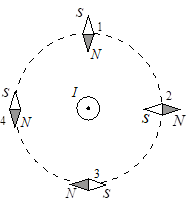 Расположение какой из магнитных стрелок (1–4), взаимодействующих с магнитным полем проводника с током, показано правильно?В процессе кипения вода превращается в пар. Как при этом изменяются средняя кинетическая энергия молекул воды и внутренняя энергия системы вода – пар?Для каждой величины определите соответствующий характер изменения:В процессе кипения вода превращается в пар. Как при этом изменяются средняя кинетическая энергия молекул воды и внутренняя энергия системы вода – пар?Для каждой величины определите соответствующий характер изменения:В процессе кипения вода превращается в пар. Как при этом изменяются средняя кинетическая энергия молекул воды и внутренняя энергия системы вода – пар?Для каждой величины определите соответствующий характер изменения:В процессе кипения вода превращается в пар. Как при этом изменяются средняя кинетическая энергия молекул воды и внутренняя энергия системы вода – пар?Для каждой величины определите соответствующий характер изменения:В процессе кипения вода превращается в пар. Как при этом изменяются средняя кинетическая энергия молекул воды и внутренняя энергия системы вода – пар?Для каждой величины определите соответствующий характер изменения:В процессе кипения вода превращается в пар. Как при этом изменяются средняя кинетическая энергия молекул воды и внутренняя энергия системы вода – пар?Для каждой величины определите соответствующий характер изменения:1)увеличивается2)уменьшается3)не изменяетсяНа рисунке изображена электрическая цепь, состоящая из источника тока, резисторов R1, R2, R3 и реостата.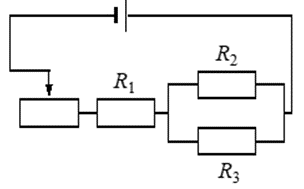 Как изменяются при передвижении ползунка реостата влево общее сопротивление цепи и сила тока в резисторе R2?Для каждой величины определите соответствующий характер изменения:На рисунке изображена электрическая цепь, состоящая из источника тока, резисторов R1, R2, R3 и реостата.Как изменяются при передвижении ползунка реостата влево общее сопротивление цепи и сила тока в резисторе R2?Для каждой величины определите соответствующий характер изменения:На рисунке изображена электрическая цепь, состоящая из источника тока, резисторов R1, R2, R3 и реостата.Как изменяются при передвижении ползунка реостата влево общее сопротивление цепи и сила тока в резисторе R2?Для каждой величины определите соответствующий характер изменения:На рисунке изображена электрическая цепь, состоящая из источника тока, резисторов R1, R2, R3 и реостата.Как изменяются при передвижении ползунка реостата влево общее сопротивление цепи и сила тока в резисторе R2?Для каждой величины определите соответствующий характер изменения:На рисунке изображена электрическая цепь, состоящая из источника тока, резисторов R1, R2, R3 и реостата.Как изменяются при передвижении ползунка реостата влево общее сопротивление цепи и сила тока в резисторе R2?Для каждой величины определите соответствующий характер изменения:На рисунке изображена электрическая цепь, состоящая из источника тока, резисторов R1, R2, R3 и реостата.Как изменяются при передвижении ползунка реостата влево общее сопротивление цепи и сила тока в резисторе R2?Для каждой величины определите соответствующий характер изменения:1)увеличивается2)уменьшается3)не изменяетсяУченик собрал электрическую цепь, представленную на рисунке.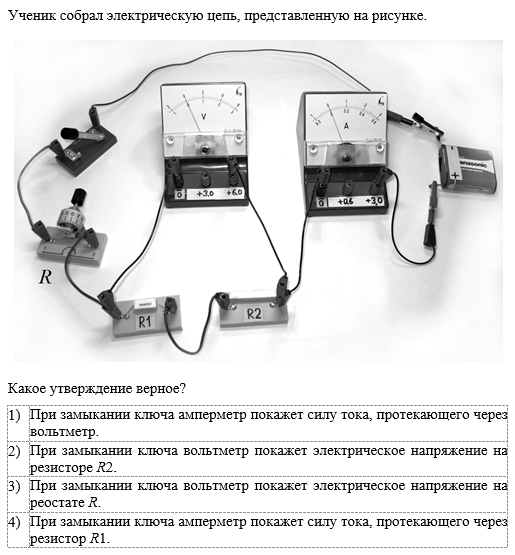 Какое утверждение верно?Ученик собрал электрическую цепь, представленную на рисунке.Какое утверждение верно?Ученик собрал электрическую цепь, представленную на рисунке.Какое утверждение верно?Ученик собрал электрическую цепь, представленную на рисунке.Какое утверждение верно?1)При замыкании ключа амперметр покажет силу тока, протекающую через вольтметр.2)При замыкании ключа вольтметр покажет электрическое напряжение на резисторе R2.3)При замыкании ключа вольтметр покажет электрическое напряжение на резисторе R.4)При замыкании ключа амперметр покажет силу тока, протекающую через R1.